БІЛОЦЕРКІВСЬКА МІСЬКА РАДА	КИЇВСЬКОЇ ОБЛАСТІ	Р І Ш Е Н Н Явід 28 липня 2022 року                                                             		№ 3058-31-VIIIПро надання дозволу на розроблення проекту землеустроющодо відведення земельної ділянки комунальної власності, цільове призначення якої змінюється Управлінню комунальної власності та концесії Білоцерківської міської ради за адресою: вулиця Карбишева, місто Біла Церква Розглянувши подання постійної комісії з питань земельних відносин та земельного кадастру, планування території, будівництва, архітектури, охорони пам’яток, історичного середовища до міського голови від 08 червня 2022 року №770/02-17, протокол постійної комісії з питань  земельних відносин та земельного кадастру, планування території, будівництва, архітектури, охорони пам’яток, історичного середовища від 10 лютого 2022 року №45, заяву Управління комунальної власності та концесії Білоцерківської міської ради від 14 січня 2022 року №15.1-07/113 та додані до заяви документи, відповідно до статей 12, 20, 65, 79-1, 122, 123 Земельного кодексу України, ст. 50 Закону України «Про землеустрій», ст. 24 Закону України «Про регулювання містобудівної діяльності», п. 34. ч. 1 ст. 26 Закону України «Про місцеве самоврядування в Україні», міська рада вирішила:1.Надати дозвіл на розроблення проекту землеустрою щодо відведення земельної ділянки комунальної власності, цільове призначення якої змінюється з «03.02 Для будівництва та обслуговування будівель закладів освіти» на «07.01 Для будівництва та обслуговування об'єктів рекреаційного призначення» Управлінню комунальної власності та концесії Білоцерківської міської ради за адресою: вулиця Карбишева, місто Біла Церква, Білоцерківський район площею 0,6927 га за рахунок земель населеного пункту міста Біла Церква. Кадастровий номер: 3210300000:06:034:0065. 2. Особі, зазначеній в цьому рішенні, подати на розгляд сесії міської ради належним чином розроблений проект землеустрою щодо відведення земельної ділянки комунальної власності, цільове призначення якої змінюється для затвердження.3.Контроль за виконанням цього рішення покласти на постійну комісію з питань  земельних відносин та земельного кадастру, планування території, будівництва, архітектури, охорони пам’яток, історичного середовища.Міський голова                               	                                                          Геннадій ДИКИЙ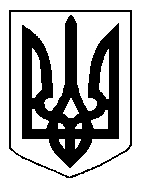 